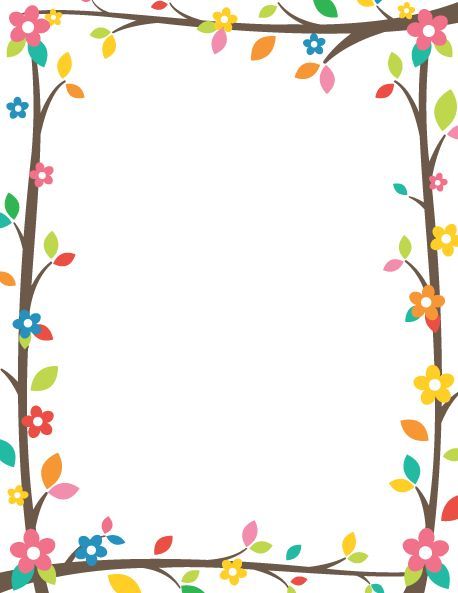             Začiatok školského roka          v materskej škole ...Vážení rodičia, koniec letných prázdnin sa nezadržateľne blíži. Znamená to, že po dvoch mesiacoch plných pohody, slnka a nových zážitkov sa opäť stretneme v materskej škole.Tí, ktorí do materskej školy chodili, vrátia sa k svojim kamarátom, hračkám, pani učiteľkám,          kuchárkam. Veľa je i detí a rodičov, ktorí k nám zavítaj po prvý krát.Všetci sme zvedaví, čo nám nový školský rok prinesie.Tešíme sa na Vás a urobíme všetko preto, aby ste boli v našej materskej škole spokojní.Organizácia školského roka 2019/2020
Prevádzka materskej školy začne 2.9.2019 o 6.00 hod. do 16.00 hod.
Zoznamy detí podľa jednotlivých tried budú vyvesené na nástenkách v šatni a pri triedach.

    Vážení rodičia, prvé dni nebudú ľahké pre Vaše dieťa. Vás a Vašu starostlivosť         sa pokúsi nahradiť pani učiteľka. Môžeme Vás ubezpečiť, že personál materskej školybude robiť všetko preto, aby vstup do materskej školy nebol pre deti náročný.Ďalšie informácie o práci z deťmi, školskom poriadku, činnosti krúžkov, či  iných aktivitách sa dozviete na prvom stretnutí rodičov a zamestnancov materskej školy.Čo dieťatko potrebuje do materskej školy?
prezuvky (dostatočne bezpečné a podpísané)pyžamko (podpísané)náhradné oblečenie (podpísané)podbradník (ak ho dieťa potrebuje)zubná kefka, zubná pasta (predškoláci)cvičný úbor (tričko, tepláky, ponožky - predškoláci)Tešíme sa na Vás kolektív MŠ
